                PILOT ELT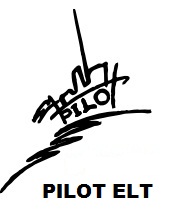 	International Book Distribution	Methodology and Consultancy Centre                                  _________________________________________________________                                                                                                                     г. Ростов-на-Дону, 344006 Соколова, 18 оф 6                           Тел: (863) 250-90-75/76/77                                                                                                        e-mail: pilotrnd@mail.ru                                                                                         www.bibliopilot.ru Программа семинара “Foreign language: from school subject to essential life skills”16 апреля 2019 года (вторник) - Ростов-на-Дону, ул. Журавлева, 33, корпус Юридического факультета ДГТУ, Конференц зал.09:00 – 10:00 Регистрация10:00 – 10:50 Вступительное Слово PILOT ELT10:15 – 11:15 Сессия1: Фил Ворвик:  The road ahead and how to get students across.The 21stcentury teacher needs to be an expert in modern methods and ensure that students are engaged and motivated to succeed in a changing world. To help with this, teachers need the right tools.. With considerations like performance-based learning, Technology and CLIL l it's easy to get lost in methodology and new approaches and lose sight of our learners' needs, this session looks at how we can incorporate modern ideas into our current classrooms.11:15 – 11:35 Обзор учебно-методических ресурсов компании Pearson (PILOT ELT)11:35 – 11:45 Перерыв11:45 – 12:45 Сессия 2: Фил Ворвик: Leading the students along the language ladder.Children today seem to be changing the way they respond to stimuli and this affects the way they act in the classroom. We need to present challenging tasks that can help them play effectively and learn from this play to put them on the language ladder. This session will look at some of the techniques we can use to encourage and enhance young learners to help activate their language learning while keeping them occupied and having fun.12:45 – 13:05 Обзор учебно-методических ресурсов компании Pearson (PILOT ELT)13:05 – 14:00 Перерыв14:00 – 15:00 Сессия 3: Фил Ворвик: Banking on Business – A modular approach.Adaptive learning matches your students’ needs with other stakeholders and allows you to use a modular approach in a fresh partnership between business and English. With examples from Pearson’s Business Partner we’ll look at how to fit the book around the students rather than the other way around. This allows us to create a personalised course that suits their requirements and lets us really get down to the business of teaching, so our learners no longer  feel trapped on page 17 but can track their progress to proficiency with clear goals and graded tasks to move them along the learning path.15:00 – 15:20 Обзор учебно-методических ресурсов компании Pearson (PILOT ELT)15:20 – 16:00 Вопросы-Ответы, Лотерея